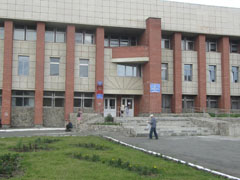 История   создания образовательной организации7 ноября 1952 года состоялось открытие Дома пионеров, который располагался на улице Кирова, в здании, где сегодня разместилась школа-интернат. В первый год работало всего 6 объединений. Ребята занимались танцами, пели в хоре, знакомились с работой киномехаников, конструировали самолеты и корабли, изучали азбуку Морзе. Первым директором Дома пионеров была назначена Евдокия Васильевна Костылева. Это она заложила традиции современного Дома детского творчества.В 1962 году при директоре Захаровой Тамаре Александровне здание Дома пионеров по улице Кирова передали вновь открывшемуся Учебно-производственному комбинату, и Дом пионеров переехал в здание по улице Декабристов. Здесь продолжали работать объединения технического и художественного направлений, а также открылись спортивные секции.Тамару Александровну сменила Прудникова Агриппина Филипповна, которая была директором Дома пионеров с 1965 по 1976 год. При ней Дом пионеров переехал из деревянного здания (бывшая художественная мастерская) в здание Дома культуры (бывшая и нынешняя церковь Спаса). Развивалась кружковая работа. Больших успехов добились педагоги, работающие в объединениях: «Шахматы», «Шашки», «Теннис». По шахматам воспитанники вышли на республиканские соревнования, которые проходили в Прибалтике (1966-1968). Руководитель секции по классической борьбе готовил сильных бойцов, которые защищали честь Туринска на республиканских соревнованиях, проходивших на Кавказе.В 1979 году влилась в коллектив Дома пионеров Булдыгерова Татьяна Николаевна – талантливый педагог, а затем и руководитель (1990-2000). В период её деятельности в качестве директора 24 октября 1991 года приказом Исполкома районному Дому пионеров был определен новый статус – районный Дом детского творчества.С 2002г. по 2008г. директором была Пархачёва Галина Сергеевна.16 мая 2008 года Муниципальное образовательное учреждение дополнительного образования детей Дом детского творчества и Центр внешкольной работы «Спектр» реорганизованы в Муниципальное образовательное учреждение дополнительного образования детей Центр дополнительного образования детей «Спектр» города Туринска, который возглавила Леонтьева Вера Николаевна. Под ее руководством трудилось более 80 инициативных, творческих, квалифицированных педагогов дополнительного образования, которые имели высшую, первую, вторую квалификационные категории. Ребята с удовольствием посещали учебные объединения, где опытные педагоги дарили тепло своих сердец, отдавали все знания и умения юным дарованиям. Ежегодно воспитанники объединений становились победителями и призёрами городских, районных, областных, российских конкурсов.С 16 августа 2013 года Муниципальное казённое образовательное учреждение дополнительного образования детей «Спектр» возглавила Фадеева Ольга Викторовна. 30 сентября 2013 года Центр дополнительного образования детей «Спектр» изменил тип учреждения и перешёл в статус автономного образовательного учреждения.Благодаря   усилиям администрации Центра   16 декабря 2014 г.  от ГАОУ СО «Дворца молодёжи» на базе Муниципального автономного образовательного учреждения дополнительного образования детей «Спектр» города Туринска открылась 16 базовая площадка в Свердловской области по образовательной робототехнике.  У юных жителей Туринского городского округа   появилась возможность заниматься техническим творчеством   в рамках образовательной робототехники по двум направлениям: легоконструирование (1-4 кл.) и робототехника (5-9 кл.)На основании Постановления Главы Туринского городского округа 21 декабря 2015г. Муниципальное автономное образовательное учреждение дополнительного образования детей Центр дополнительного образования детей «Спектр» города Туринска был переименован в Муниципальное автономное образовательное учреждение дополнительного образования   Центр дополнительного образования «Спектр» Туринского городского округа.В течение всего учебного года Центр дополнительного образования «Спектр» проводит городские мероприятия районного масштаба, организует окружные и районные выставки декоративно-прикладного и художественного творчества.  Родители, бабушки и дедушки – постоянные гости и участники всех мероприятий и праздников.